Dr. Muhammad IrfanInchargeDepartment of BiotechnologyUniversity of Sargodha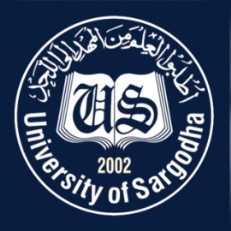 Faculty Positions on Visiting Basis Department of BiotechnologyUniversity of SargodhaApplications for the following positions are invited from Pakistani nationals for Spring semester 2021.Applications for the following positions are invited from Pakistani nationals for Spring semester 2021.Teaching FacultyTeaching FacultySr.#Positions No. of PostsNature of PostEligibility Criteria1.Visiting Assistant Professor / Lecturers03Visiting Faculty(Open merit, for Spring semester 2021).Qualification:-Ph.D in relevant field for Assistant ProfessorMS / M.Phil  in relevant field for LecturerNOTENOTEGeneral InformationGeneral InformationAs per university policy, the institute/department reserves the right not to consider any application or fill any post without giving any reason.Candidates are required to submit complete C.V and attested copies of testimonials along with  duly filled application form in the department office.Prescribed application form may be downloaded from university website (https://www .uos.edu .pk/adminForms) Applications complete in all respects should reach the department on or before 15-2-2021.Interview of the short-listed candidates will be conducted on 18-2-2021 (at11:00 am) in the office of Incharge, Department of Biotechnology, Sargodha UniversityOnly short listed candidates will be called for interview.The applicants having provisional transcript will not be eligible for the visiting facultyApplications received after due date will not be entertained.Candidates with relevant experience will be preferred.Seats can be increased or decreased according to the requirement of subjects.Applications address to Incharge, Department of Biotechnology, University of Sargodha.Online applications will not be accepted.As per university policy, the institute/department reserves the right not to consider any application or fill any post without giving any reason.Candidates are required to submit complete C.V and attested copies of testimonials along with  duly filled application form in the department office.Prescribed application form may be downloaded from university website (https://www .uos.edu .pk/adminForms) Applications complete in all respects should reach the department on or before 15-2-2021.Interview of the short-listed candidates will be conducted on 18-2-2021 (at11:00 am) in the office of Incharge, Department of Biotechnology, Sargodha UniversityOnly short listed candidates will be called for interview.The applicants having provisional transcript will not be eligible for the visiting facultyApplications received after due date will not be entertained.Candidates with relevant experience will be preferred.Seats can be increased or decreased according to the requirement of subjects.Applications address to Incharge, Department of Biotechnology, University of Sargodha.Online applications will not be accepted.As per university policy, the institute/department reserves the right not to consider any application or fill any post without giving any reason.Candidates are required to submit complete C.V and attested copies of testimonials along with  duly filled application form in the department office.Prescribed application form may be downloaded from university website (https://www .uos.edu .pk/adminForms) Applications complete in all respects should reach the department on or before 15-2-2021.Interview of the short-listed candidates will be conducted on 18-2-2021 (at11:00 am) in the office of Incharge, Department of Biotechnology, Sargodha UniversityOnly short listed candidates will be called for interview.The applicants having provisional transcript will not be eligible for the visiting facultyApplications received after due date will not be entertained.Candidates with relevant experience will be preferred.Seats can be increased or decreased according to the requirement of subjects.Applications address to Incharge, Department of Biotechnology, University of Sargodha.Online applications will not be accepted.As per university policy, the institute/department reserves the right not to consider any application or fill any post without giving any reason.Candidates are required to submit complete C.V and attested copies of testimonials along with  duly filled application form in the department office.Prescribed application form may be downloaded from university website (https://www .uos.edu .pk/adminForms) Applications complete in all respects should reach the department on or before 15-2-2021.Interview of the short-listed candidates will be conducted on 18-2-2021 (at11:00 am) in the office of Incharge, Department of Biotechnology, Sargodha UniversityOnly short listed candidates will be called for interview.The applicants having provisional transcript will not be eligible for the visiting facultyApplications received after due date will not be entertained.Candidates with relevant experience will be preferred.Seats can be increased or decreased according to the requirement of subjects.Applications address to Incharge, Department of Biotechnology, University of Sargodha.Online applications will not be accepted.